Об утверждении сводного расчета стоимости строительства на асфальтирование детской площадки в с.Саитбаба Гафурийского района Республики Башкортостан        1. В связи с необходимостью проведения работ по асфальтированию детской площадки в с.Саитбаба, утвердить проектно-сметную документацию на «асфальтирование детской площадки в с.Саитбаба Гафурийского района Республики Башкортостан» сметной стоимостью в текущих ценах 2022 года с (к 6,15 на СМР) – 275881руб.20 коп. Из них: СМР – 229901 руб. 00 коп.  в т.ч. НДС 20% - 45980 руб. 20 коп.         2.Контроль за исполнением настоящего постановления оставляю за собой.Глава сельского поселения 			                          В.С. КунафинБАШҠОРТОСТАН РЕСПУБЛИКАҺЫҒАФУРИ РАЙОНЫ МУНИЦИПАЛЬ РАЙОНЫНЫҢСЭЙЕТБАБА АУЫЛСОВЕТЫ АУЫЛ БИЛӘМӘҺЕХАКИМИӘТЕБАШҠОРТОСТАН РЕСПУБЛИКАҺЫҒАФУРИ РАЙОНЫ МУНИЦИПАЛЬ РАЙОНЫНЫҢСЭЙЕТБАБА АУЫЛСОВЕТЫ АУЫЛ БИЛӘМӘҺЕХАКИМИӘТЕ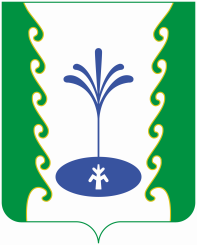 АДМИНИСТРАЦИЯСЕЛЬСКОГО ПОСЕЛЕНИЯСАИТБАБИНСКИЙ СЕЛЬСОВЕТМУНИЦИПАЛЬНОГО РАЙОНА ГАФУРИЙСКИЙ РАЙОНРЕСПУБЛИКИ БАШКОРТОСТАНАДМИНИСТРАЦИЯСЕЛЬСКОГО ПОСЕЛЕНИЯСАИТБАБИНСКИЙ СЕЛЬСОВЕТМУНИЦИПАЛЬНОГО РАЙОНА ГАФУРИЙСКИЙ РАЙОНРЕСПУБЛИКИ БАШКОРТОСТАНКАРАРПОСТАНОВЛЕНИЕ19 сентябрь, 2022 йыл               № 5319 сентября  2022 года